УПРАВЛЕНИЕ ПО ФИЗИЧЕСКОЙ КУЛЬТУРЕ СПОРТУ И МОЛОДЁЖНОЙ ПОЛИТИКИ АДМИНИСТРАЦИИ ГОРОДА КОМСОМОЛЬСКА-НА-АМУРЕМУНИЦИПАЛЬНОЕ ОБРАЗОВАТЕЛЬНОЕ УЧРЕЖДЕНИЕ ДОПОЛНИТЕЛЬНОГО ОБРАЗОВАНИЯ «ЦЕНТР ВНЕШКОЛЬНОЙ РАБОТЫ «ЮНОСТЬ»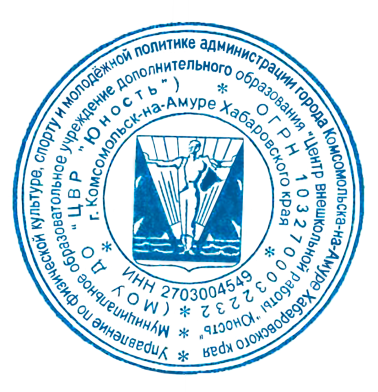 РАССМОТРЕНО                                СОГЛАСОВАНО                               УТВЕРЖДАЮ                                                                                                                         на заседании	            педагогическим советом                   Директор МОУДО                                      методического объединения	            МОУ ДО «ЦВР» Юность»                «ЦВР» «Юность»                                                   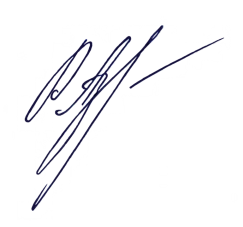 Протокол №1	            Протокол  №   1                                  _А.Л.Русакова                                                                            от « 1 » сентября 2023 г.                    от « 1 » сентября 2023 г                  Приказ№ 117                                                                                   	                                                                    от«1»сентябр2023гДОПОЛНИТЕЛЬНАЯ ОБЩЕОБРАЗОВАТЕЛЬНАЯ ОБЩЕРАЗВИВАЮЩАЯ ПРОГРАММАхудожественной направленностиразноуровневая(базовый уровень)«Рукоделие»Возраст учащихся 7— 13 летсрок реализации: 3 года													Автор-составитель:													Глебова Елена Геннадьевна												педагог дополнительного образования,			                              высшей категорииг. Комсомольск – на - Амуре2023гСОДЕРЖАНИЕРаздел №1 «Комплекс основных характеристик дополнительной общеобразовательной общеразвивающей программы»1.1. Пояснительная записка_________________________________________________ 31.2. Цель и задачи программы_______________________________________________ 61.3. Учебный план 1 года обучения___________________________________________61.3.1. Содержание программы 1 года обучения_________________________________101.3.2. Планируемые результаты______________________________________________121.4. Учебный план 2 года обучения___________________________________________121.4.1. Содержание программы 2 года обучения_________________________________151.4.2. Планируемые результаты______________________________________________161.5. Учебный план 3 года обучения___________________________________________161.5.1. Содержание программы 3 года обучения_________________________________181.5.2.  Планируемые результаты _____________________________________________19Раздел № 2  «Комплекс организационно-педагогических условий»2.1. Условия реализации программы__________________________________________192.2. Формы контроля _______________________________________________________202.3. Оценочные материалы__________________________________________________202.4. Методическое обеспечение______________________________________________202.5. Календарный учебный график 1 года обучения _____________________________212.6. Календарный учебный график 2 года обучения_____________________________ 252.7. Календарный учебный график 3 года обучения_____________________________ 272.8. План воспитательной работы____________________________________________ 30Приложение №1__________________________________________________________  31Приложение №2__________________________________________________________  32Приложение №3__________________________________________________________  33Список литературы _______________________________________________________  34   Раздел №1 «Комплекс основных характеристик дополнительной общеобразовательной общеразвивающей программы»1.1. Пояснительная записка.Дополнительная общеобразовательная программа «Рукоделие»  относится к художественной направленности, к  образовательной области «декоративно – прикладное искусство». Программа творческой  мастерской «Волшебница» разработана на основе программы для учебных заведений «Рукоделие», рекомендованной Главным управлением развития образования РФ для детей 7-13 лет.Программа «Рукоделие»  является модифицированной и разработана на основе следующих нормативных документов и программ дополнительного образования детей:Федеральный закон от 29.12.2012 №273-ФЗ «Об образовании в Российской Федерации»Приказ Минобрнауки России от 23.08.2017 №816 «Об утверждении Порядка применения организациями, осуществляющими  образовательную деятельность , электронного обучения , дистанционных образовательных технологий при реализации образовательных программ»Приказ Министерства просвещения Российской Федерации от 9.11.2018  №196
«Об утверждении Порядка организации и осуществления образовательной деятельности по дополнительным общеобразовательным программам»Письмо Минобрнауки России от 18.11.2015 №09-3242 «О направлении информации» (Методические рекомендации по проектированию дополнительных общеразвивающих программ (включая разноуровневые программы)).Письмо Министерства просвещения Российской Федерации от 19.03.2020 №ГД-39/04 «О направлении методических рекомендаций».Буйлова Л.Н., Павлова А.В. Примерные требования к содержанию и результативности дополнительных общеразвивающих программ, реализующихся в государственных образовательных организациях, подведомственных Департаменту образования города Москвы. - М.: ГБПУ «Воробьевы горы», РНМЦНО, 2017. - 5 с.Концепция развития дополнительного образования детей (Распоряжение Правительства Российской Федерации от 04.09.2014 №1726-р).Национальный проект «Образование» Сроки реализации: 01.01.2019 - 31.12.2024Постановление Главного государственного санитарного врача Российской Федерации от 04.07.2014 №41 «Об утверждении СанПиН 2.4.4.3172-14 «Санитарно-эпидемиологические требования к устройству, содержанию и организации режима работы образовательных организаций дополнительного образования детей». Санитарно-эпидемиологические правила СП 3.1.3597-20 и Профилактика новой коронавирусной инфекции (COVID-19).Постановление Правительства Российской Федерации от 2.08.2019 №1006 «Об утверждении требований к антитеррористической защищенности объектов (территорий) Министерства просвещения Российской Федерации и объектов (территорий), относящихся к сфере деятельности Министерства просвещения Российской Федерации, и формы паспорта безопасности этих объектов (территорий)»Приказ Министерства труда и социальной защиты Российской Федерации от 5.05.2018 № 298 «Об утверждении профессионального стандарта «Педагог дополнительного образования детей и взрослых». Постановление Правительства Российской Федерации от 30.12.2015 №1493 «О государственной программе «Патриотическое воспитание граждан Российской Федерации на 2016 – 2020 годы». в ред. Постановлений Правительства Российской Федерации от 13.10.2017 №1245, от 20.11.2018 №1391.«Конвенция о правах ребёнка» (одобрена Генеральной Ассамблеей ООН 20.11.1989) (вступила в силу для СССР 15.09.1990)Программа Киселёвой Анастасии Александровны «Когда творим мы чудеса». Направление программы:Программа художественной направленности,  к образовательной области «декоративно – прикладное искусство». Актуальность программы определяется тем, что в последние годы у учащихся повышается интерес к различным народным промыслам, к различным видам декоративно-прикладного искусства. Работа по данной программе предоставляет возможность детям в условиях детского объединения  дополнительного образования в полной мере реализовать все свои творческие способности и в дальнейшем их использовать в повседневной жизни. Педагогическая целесообразность: Постоянный поиск новых форм и методов организации учебно-воспитательного процесса позволяет делать работу с детьми более разнообразной, эмоционально и информационно насыщенной. Обучающиеся овладеют сложными навыками работы с инструментами и оборудованием,  самостоятельно смогут  подобрать материалы, читать схемы и инструкции. Навыки, которые они приобретут на занятиях, будут ими использоваться в повседневной жизни при  разных ситуациях.          Новизна программы:1. Отличительной особенностью программы является частичное применение электронного обучения и дистанционных образовательных технологий. В работе используются видеоконференции ZOOM, SKYPE, электронная почта, цифровые образовательные ресурсы, размещенные на образовательном сайте центра.Родительские собрания и консультации проводятся в режиме онлайн с использованием платформ ZOOM, SKYPE.          2. В структуру программы включено изучение трех различных видов декоративно-прикладного искусства.          3. Интеграция со смежными дисциплинами – историей, основами композиции, основами цветоведения – значительно расширяет кругозор учащихся и способствует углублению знаний по предметам.           4. Реализация творческого потенциала через активное участие в выставках, ярмарках, конкурсах, благотворительных акциях и в других мероприятиях. 5. В работе с детьми применяется деятельностный подход, который учит применять в быту навыки изготовления изделий из бумаги, фетра, фоамирана в технике «Скрапбукинг», «Папертоль» создавать подарки к праздникам, сувенирные украшения для дома и т.д.	Уровень освоения программы – стартовый, базовый.Объём программы и режим работы:    1-й год обучения –2 раза в неделю по 2 часа (4 часа в неделю); 144 часа в год.   2-й год обучения–2 раза в неделю по 2 часа (4 часа в неделю); 144 часов в год.   3-й год обучения –2 раза в неделю по 2 часа (4 часа в неделю); 144 часа в год.	Набор детей в возрасте 7 – 13 лет в группы осуществляется независимо от их способностей и умений. В объединение принимаются и девочки и мальчики. Наполняемость групп, в соответствии с годом обучения, согласно Уставу учреждения 10 - 12 человек. Форма обучения — очная. Сформированы разновозрастные группы учащихся, состав групп постоянный. Формы   организации занятий:  формы организации образовательной деятельности групповые, индивидуальные, коллективные.Форма обучения — очная, дистанционная.- Групповая (используется на практических занятиях, в самостоятельной работе учащихся, и т.д.);- Индивидуальная (используется при подготовке и выполнении творческих работ);                                                                                                                                                  - Коллективная (используется на общих занятиях).Занятия проводятся с использованием различных методов:- словесный метод: беседа, рассказ, обсуждение, игра. - практическая работа является основной формой проведения занятия. - наглядный метод – демонстрация иллюстраций, презентаций, образцов изделий и т.п.	При реализации программы частично применяется электронное обучение и дистанционные образовательные технологии. При электронном обучении с применением дистанционных технологий продолжительность непрерывной непосредственно образовательной деятельности составляет не более 30 минут. Во время онлайн-занятий проводится динамическая пауза, гимнастика для глаз.	Теоретическая часть дается в форме бесед с просмотром иллюстративного и наглядного материалов и закрепляется практическим освоением темы.Постоянный поиск новых форм и методов организации учебно-воспитательного процесса позволяет делать работу с детьми более разнообразной, эмоционально и информационно насыщенной.1.2. Цель и задачи программыЦель: Создание условий для развития творческих способностей по средствам декоративно-прикладного творчества через освоение  новых технологий изготовления изделий в технике «Скрапбукинг», «Папертоль».Задачи:                                                                                                                                                                                  1.3. Учебный  план первого года обучения1.3.1. Содержание программы 1 года обученияРаздел №1. Работа с ножницами (16часов)Вводное занятие. Теория: Инструктаж по технике безопасности. Материалы и инструменты. Правила работы с инструментамиПрактика: Игры на знакомство. Входящая диагностика - анкетирование (опрос).Подготовка инструментов и материалов к работе. Знакомство с ножницами.Теория: Знакомство с ножницами, шаблонами, цветной бумагой, картоном,клеем.  Цветовидение. Т/Б. История про Ножницы.Практика: Овладение техникой работы ножницами. Отработка навыков. Подбор бумаги в цветовой гамме (мониторинг учащихся).Поделки из бумаги.Теория: Цветовидение. Знакомство с шаблонами.Практика: Работа с бумагой, картоном, клеем. Перевод с шаблона на бумагу.Раздел № 2. Фетр (18 часов)Теория: Инструктаж по технике безопасности. Материалы и инструменты. Правила работы с инструментамиПрактика: Игры на знакомство. Входящая диагностика.Подготовка инструментов и материалов к работе. Знакомство с ручными швами: сметочный, петельный, тамбурный.Теория: Знакомство с видами стежков (соединительные, закрепляющие, отделочные). Знакомство с пуговицами (с двумя, с четырьмя отверстиями, пуговицы на ножке). Специальные инструменты (игла, ножницы, напёрсток).                                                                                        Практика: Овладение техникой равномерного выполнения стежков (соединительных, закрепляющих, отделочных швов). Пришивание различных видов пуговиц. Отработка навыков. Выполнение образца со всеми видами стежков (мониторинг учащихся).Раздел № 3. КотоВасия  (18 часов)Мягкая игрушка и ее виды (объемные, плоские). Пошив мягкой игрушки.Теория:  История, рассказ, загадки, стихи по сюжету. Лекало, шаблон и их практическое назначение. Выкладка деталей кроя.  Экономное выкладывание деталей кроя.Практика: Работа с шаблоном. Выкладка деталей, обмеловка, крой. Крой. Соединение деталей. Теория: Крой. Правила работы с ножницами. Виды соединения и способы сборки изделия. Работа с клеем. Техника безопасности.Практика: Соединение деталей ручными стежками, склеивания.Отделка игрушки.Теория: Способы отделки. Ручные стежки.Практика: Соединение деталей способом пришивания. Отделка,украшение изделия. Подготовка работы к выставке.Раздел № 4. «Креативный Новый Год»  (18 часов)Игрушка – символ Нового года. Теория: История традиции празднования Нового года. Беседа «Новый год в моей семье». Выбор символа года, игрушки.  Соответствие ткани, ниток, фурнитуры.  Работа с шаблоном. Практика:  Подбор ткани, ниток, фурнитуры. Работа с шаблонами. Разметка и крой деталей. Экономное выкладывание деталей кроя с использованием  спец. инструментов. Изготовление ёлочной игрушки - символа года.Теория: Швейная терминология («сметать», «пришить», «обметать»). Знакомство с соединительными швами: «вперед иголку», «назад иголку», «через край», «петельный шов».Практика: овладение техникой равномерного выполнения стежков (соединительных, закрепляющих, отделочных швов). Пришивание пуговиц, бусин.Выставка-конкурс «Креативный Новый год»Теория: Основы композиции. Способы оформления выставки. Что такое креативность? Необычный дизайн.Практика: Оформление работ для выставки, создание новогодней декорации.Раздел № 5. Аппликация  (20 часов)Аппликация и ее виды. Сюжетное занятие «Яблоко», «Груша»Теория:  История, рассказ, загадки, стихи по сюжету. Что такое аппликация и из чего ее можно делать?  Лекало, шаблон и их практическое назначение. Выкладка деталей кроя.  Экономное выкладывание деталей кроя.Практика: Работа с шаблоном. Выкладка деталей, обмеловка, крой. Крой. Соединение деталей. Теория: Крой. Правила работы с ножницами. Виды соединения и способы сборки изделия. Работа с клеем. Техника безопасности.Практика: Соединение деталей способом склеивания.Аппликация. Украшение изделия. Теория: Многослойная аппликация. Способы сборки. Ручные стежки.Практика: Соединение деталей способом пришивания. Украшение изделия. Подготовка работы к выставке.Раздел № 6. Скрап (18 часов)                                Теория: История возникновения праздника «День Святого Валентина». Что такое Скрапбукинг. Особенности работы в этой технике. Практика: выбор материалов для выполнения работы.Выполнение «Валентинки». Теория: Порядок выполнения мягкой набивной игрушки. Виды соединительных стежков. Декорирование.Практика: Отработка навыков кроя, выполнения соединительных стежков («вперед иголку», «через край», декорирование изделия.                                                                                                      Выполнение открытке в технике «Скрапбукинг»                                                                   Теория: Порядок выполнения. Особенности работы.                                                               Практика: Подбор  материала, декора, отделки. Соединение.Раздел № 7.  Объемная мягкая игрушка (16часов)                                                                Теория: Порядок выполнения мягкой набивной игрушки. Виды соединительных стежков. Декорирование.Практика: Отработка навыков кроя, выполнения соединительных стежков («вперед иголку», «через край», декорирование изделия.Раздел № 8. Пасхальное изделие   (10 часов)                                                                                                             Пасхальные изделия “Яйцо, Цыплёнок, Курочка”.Теория: История празднования Пасхи. Технология работы с фетром. Обмеловка и крой.Практика: Работа с лекалом. Обмеловка и крой цыпленка.Пошив мягкой игрушки “Цыпленок”Теория: Народные праздники и  традиции  в устном народном творчестве (потешки, попевки, поговорки) и в прикладном творчестве (изделия для праздника). Техника безопасности при работе со швейными принадлежностями. Виды соединительных швов.Практика: Пошив мягкой игрушки из фетра. Окончательное декорирование.Выставка работТеория: Беседа «Пасхальные традиции в моей семье». Правила праздничной сервировки.Практика: Создание композиции для праздничного стола с использованием выполненных изделий.Раздел№9 Цветы Тильды (10 часов)                                                                                                                                                 Знакомство с историей техники. Подбор ткани и фурнитуры.Теория: История японской техники «Канзаши». Цветами Тильды. Основы техники. Используемые инструменты и материалы.Практика: Подбор ткани, ниток, фурнитуры. Работа с шаблонами. Крой. Обработка лепестка.Теория: Различные техники выполнения цветка. Правила кроя. Разметка детали на ткани.Практика: Разметка: выкладка и обмеловка деталей, крой. Применение на практике соединительных и отделочных швов.Оформление работы. Теория: Внешний вид изделия. Понятие эстетики. Завершение работы.Практика: украшение середины цветка, оформление задней стороны изделия.                                                                                                                                                                             1.3.2 Планируемые результаты 1 года обучения. ПредметныеСформирован интерес к декоративно-прикладному искусству. Знаком с историей изучаемых видов декоративно-прикладного искусства.Владеет терминологией.Мета предметныеПриобщен к культуре труда, умению бережно и экономно использовать материал.Развит глазомер (соблюдает пропорции).ЛичностныеИмеет коммуникативные навыки. Умеет работать в коллективе.Участвует в конкурсах, выставках.1.4. Учебный  план второго года обучения1.4.1. Содержание программы 2 года обученияРаздел № 1. Папертоль. (16 часов)Теория: Знакомство с новой техникой «Папертоль». Показ  образцов изделий.Практика: Работа с папертольными картами. Изготовление панно.Выставка работ.Раздел № 2. Фетр. Совушки. (18 часов)Теория: Инструктаж по технике безопасности при работе с инструментом.Работа с шаблонами, ножницами, нитками, иголка, распарыватель.Практика: Экономное выкладывание деталей, обмелока, крой, соединение деталей, оформление, декорирование.  Поделки  по теме «Совушки»Раздел № 3. КотоВасия  (18 часов)Теория: Сказки, загадки, истории про котов.  Практика: Инструктаж по технике безопасности при работе с инструментами и материалами. Работа с шаблонами, ножницами, нитками, иголка, распарыватель. Экономное выкладывание деталей,обмелока, крой, соединение деталей, оформление, декорирование.   Поделки по теме «КотоВасия». Выставка работ.Раздел № 4. Креативный Новый Год (18 часов)Теория: Традиции празднования Нового Года. ТБ. Практика:  Работа с шаблонами, ножницами, нитками, иголка, распарыватель. Экономное выкладывание деталей, обмелока, крой, соединение деталей, оформление, декорирование.   Поделки по теме Креативный Новый Год. Выставка работ. Раздел № 5. Аппликация (18 часов)Теория: История, рассказ, загадки, стихи по сюжету. Что такое аппликация и из чего ее можно делать.  Лекало, шаблон и их практическое назначение. Практика:  Выкладка деталей кроя.  Экономное выкладывание деталей кроя. Работа с шаблонами, ножницами, нитками, иголка, распарыватель.                                                                                                                                                                   Раздел № 6. Вышивка лентами (16 часа)Теория: Знакомство с техникой «Вышивка лентами». История. Практика: Работа с новыми иглами. Изучение стежков из лент. Отработка навыков. Выполнение панно.Раздел № 7. Мягкая Игрушка  (16 часов)Теория: Порядок выполнения мягкой набивной игрушки. Виды соединительных стежков. Декорирование.Практика: Отработка навыков кроя, выполнения соединительных стежков («вперед иголку», «через край» и т.д.. Декорирование, оформление изделия.                                                                                                                                                                          Раздел № 8 Пасха (14 часов)Теория: Беседа «Пасхальные традиции в моей семье». Правила праздничной сервировки. ТБ.Практика: Работа с лекалом. Обмеловка, крой, соединение деталей, оформление.                                                                                                                                                                 Раздел № 9 Цветочная фантазия (10 часов)                                                                                              Теория: История японской техники «Канзаши». Цветами Тильды. Основы техники. Используемые инструменты и материалы.Практика: Подбор ткани, ниток, фурнитуры. Работа с шаблонами. 1.4.2. Планируемые результаты 2 года обученияПредметные:Знает историю возникновения изучаемых видов декоративно-прикладного искусства.Знает основы композиции, формообразования и цветоведения.Мета предметные:Соблюдает трудовую дисциплину.Умеет организовать рабочее место и привести его в порядок по окончании работы.Личностные:Имеет навыки культуры общения и поведения в социуме.Приобщен к социально-значимой деятельности через посещение выставок, участие в благотворительных акциях.                                                                                                                                     1.5. Учебный  план третьего года обучения1.5.1. Содержание программы 3 года обученияРаздел № 1. Папертоль. (16 часов)                                                                                                          Теория: Знакомство техникой «Папертоль». Показ  образцов изделий.Практика: Работа с Папертольными картами. Изготовление панно.Выставка работ.Раздел № 2. Фетр. Брошки. (16часов)		Теория: Инструктаж по технике безопасности. Знакомство техникой выполнения брошек. .Практика: Экономное выкладывание деталей, обмеловка, крой, соединение деталей, оформление, декорирование.  Поделки  по теме (брошки)Выставка работ.                                                                                                                                                                          Раздел № 3. КотоВасия (18 часов)                                                                                                          Теория: Сказки, загадки, истории про котов.  Практика: Инструктаж по технике безопасности при работе с инструментами и материалами. Работа с шаблонами, ножницами, нитками, иголка, распарыватель. Экономное выкладывание деталей,обмелока, крой, соединение деталей, оформление, декорирование.   Поделки по теме «КотоВасия». Выставка работ.Раздел № 4. Креативный Новый Год (18 часов)                                                                                   Теория: Традиции празднования Нового Года. ТБ. Практика:  Работа с шаблонами, ножницами, нитками, иголка, распарыватель. Экономное выкладывание деталей, обмелока, крой, соединение деталей, оформление, декорирование.   Поделки по теме Креативный Новый Год. Выставка работ.Раздел № 5. Раздел № 5. Аппликация (18 часов)Теория: История, рассказ, загадки, стихи по сюжету. Что такое аппликация и из чего ее можно делать.  Лекало, шаблон и их практическое назначение. Практика:  Выкладка деталей кроя.  Экономное выкладывание деталей кроя. Работа с шаблонами, ножницами, нитками, иголка, распарыватель.Раздел № 6. Вышивка лентами (14 часов)                                                                                                   Теория: Знакомство с техникой «Вышивка лентами». История. Практика: Работа с новыми иглами. Изучение стежков из лент. Отработка навыков. Выполнение панно.Раздел № 7. Мягкая Игрушка  (14 часов)Теория: Порядок выполнения мягкой набивной игрушки. Виды соединительных стежков. Декорирование.Практика: Отработка навыков кроя, выполнения соединительных стежков («вперед иголку», «через край» и т.д.. Декорирование, оформление изделия. Раздел № 8 Пасха (18 часов)Теория: Беседа «Пасхальные традиции в моей семье». Правила праздничной сервировки. ТБ.Практика: Работа с лекалом. Обмеловка, крой, соединение деталей, оформление.                                   Раздел № 9 Цветочная фантазия (12 часов)                                                                                                                                                                                                                                                     Теория: История японской техники «Канзаши». Цветами Тильды. Основы техники. Используемые инструменты и материалы.Практика: Подбор ткани, ниток, фурнитуры. Работа с шаблонами.                                                                                                                                                                                  1.5.2 Планируемые результаты 3 года обучения.Предметные:Сформировался устойчивый интерес к декоративно – прикладному творчеству.Освоили технологии изготовления изделий в технике «Скрапбукинг»Узнали историю возникновения и развития  изучаемых видов декоративно-прикладного искусства.Демонстрируют знания по основам композиции, цветоведения.Могут сформировать элементы IT- компетенций.Мета предметные:Учащийся приобщен к социально-значимой деятельности.У учащегося развита гражданская позиция.Личностные:Сформированы навыки культуры общения и поведения в социуме.Сформированы навыки здорового образа жизни.Сформированы навыки работы в коллективе.Раздел № 2. «Комплекс организационно-педагогических условий»2.1. Условия реализации программы	Кабинет  оборудован столами, стульями, ученической доской, светодиодным освещением, стендом с информацией по технике безопасности.	Для реализации электронного обучения и дистанционных образовательных технологий необходимо наличие компьютера с выходом в Интернет, соответствующего программного обеспечения.Оборудование:- Гладильная доска, утюг, швейная машина.Материалы:- Ткань разных видов (х/б, шерсть, синтетические и т.п.);- Нитки (х/б, мулине, ирис);- Ленты разных цветов;- Иголки, спец. иглы;- Ножницы, мел, калька, карандаш;- Лекало, шаблоны, выкройки, см.лента, синтепон;- Клей ПВА, лента-скотч;- Фурнитура для отделки (пуговицы, бисер, и др.)- Бумага, кисти, краски, линейка. Кроме того, у педагога имеется  коллекция выкроек, готовых изделий, открыток или фотографий с различными примерами изделий из ткани, а также литература по истории декоративно-прикладного искусства и различным видам рукоделия.2.2. Формы контроляАттестация детей осуществляется посредством выполнения практических заданий, творческих работ (работа по образцу, самостоятельная работа).В течение года в конце каждого занятия проводится анализ работ.Итогом реализации программы является: участие детей в конкурсах, выставках различного уровня (центр, город, край, страна, международные), фестивалях художественно-прикладного творчества, отчетных выставках, открытых уроках. А так же размещение публикаций в СМИ (фото, отзывы детей и родителей).2.3. Оценочные материалыДля определения уровня усвоения детьми программы используются различные виды диагностики:1. Мониторинг знаний, умений и навыков по декоративно-прикладной деятельности детей (входной контроль). (Приложение№1)2. Мониторинг промежуточный (I-II полугодие), итоговый.	   Для определения степени результативности работы творческого объединения проводятся диагностики:     1. Мониторинг результативности работы с родителями (в конце года).    (Приложение№2)     2. Исследование удовлетворенности родителей уровнем  дополнительного образования, кружка. (Приложение№3)2.4. Методическое обеспечениеЗанятия проводятся с использованием различных методов:- словесный метод: беседа, рассказ, обсуждение, игра. - практическая работа является основной формой проведения занятия. - наглядный метод – демонстрация иллюстраций, презентаций, образцов изделий и т.п.	При реализации программы частично применяется электронное обучение и дистанционные образовательные технологии. При электронном обучении с применением дистанционных технологий продолжительность непрерывной непосредственно образовательной деятельности составляет не более 30 минут. Во время онлайн-занятий проводится динамическая пауза, гимнастика для глаз.	Теоретическая часть дается в форме бесед с просмотром иллюстративного и наглядного материалов и закрепляется практическим освоением темы.Постоянный поиск новых форм и методов организации учебно-воспитательного процесса позволяет делать работу с детьми более разнообразной, эмоционально и информационно насыщенной.Форма обучения — очная.Формы организации образовательной деятельности: групповые, индивидуальные, коллективные.- Групповая (используется на практических занятиях, в самостоятельной работе учащихся, и т.д.);- Индивидуальная (используется при подготовке и выполнении творческих работ);- Коллективная (используется на общих занятиях).		Формы организации учебного занятия:Беседа, Выставка, Защита проектов, конкурс, мастер-класс, открытое занятие, практическое занятие, презентация, творческая мастерская. Занятия проводятся с использованием различных методов:- словесный метод: беседа, рассказ, обсуждение, игра. - практическая работа является основной формой проведения занятия.- наглядный метод – демонстрация иллюстраций, презентаций, образцов изделий и т. п.	В воспитательной работе используются методы убеждения, поощрения, стимулирования,мотивация и др.;	При реализации программы частично применяется электронное обучение и дистанционные образовательные технологии. При электронном обучении с применением дистанционных технологий продолжительность непрерывной непосредственно образовательной деятельности составляет не более 30 минут. Во время онлайн-занятий проводится динамическая пауза, гимнастика для глаз.	Педагогические технологии, применяемые в образовательном процессе:- технология группового обучения; коллективной творческой деятельности;- технология проектной деятельности; практической деятельности;- технология игровой деятельности;- здоровьесберегающая технология;- технология дистанционного обучения и др.	Алгоритм учебного занятия.В структуру учебного занятия входит: 1. Вводный инструктаж (зачин, постановка цели и задач);2. Текущий инструктаж (отработка навыков, практическая работа);3. Заключительный инструктаж (анализ работы).	Дидактические материалы:1. Образцы готовых изделий.2. Инструкционные, технологические карты.3. Иллюстративный материал, фотографии с примерами оформления изделий .                                         4. Литература по истории декоративно-прикладного искусства и различным видам рукоделия. 2.5. Календарный учебный график первого года обучения2.6. Календарный учебный график  второго года обучения2.7. Календарный учебный график третьего года обучения2.8. План воспитательной работы(Приложение№1)Мониторинг знаний, умений и навыков по декоративно-прикладному творчеству детейПримечание: «В» - высокий уровень, «С» - средний уровень, «Н» - низкий уровень(Приложение№2)Таблица оценки результативности работы родителей (начало, конец года).Примечание: «В» - высокий уровень, «С» - средний уровень, «Н» - низкий уровень(Приложение№3)Исследование удовлетворенности родителей уровнем дополнительного образованиякружка, секции _______________________________________Список литературы1. Андреева И.А. Рукоделие. Популярная энциклопедия. М. 2007  2. Беляков Н.Д. «Внеклассные занятия»3. Воротилова  Т.Е.  Шейте сами, изд-во Красноярец, 1992;4. .Гордон Д.« Вышивка лентами» энциклопедия, 2012г.5. Журнал «Сделай сам». 1999г. 6. КурандинН.В. «Канзаши» цветы из ткани,  2013г.7. Лин  Ж. Техника кроя. 800 рисунков моделей, детальных чертежей и наглядных схем 2008г.8. . Мерсиянова  Г.Н. Швейное дело 5-6 класс, Учебное пособие для 5-6 классов вспомогательной школы. Москва «Просвещение», 19939. Нагибина  М.И. «Чудеса из ткани своими руками»  Пособие для родителей и педагогов.  1997г.10. Рондели  Л.Д. Народное декоративно- прикладное искусство. М.2003г. 11. Хакселл  К.«Цветы из ткани» украшения и аксессуары, 2013г.Стартовый уровеньБазовый уровеньПродвинутый уровеньНа этом уровне учащийся владеет минимальными навыками работы по всем темам программы. Умеет обращаться с инструментами и материалами. Умеет выполнять работу по образцу.На этом уровне учащийся владеет специализированной терминологией. Знает историю изучаемых техник. Владеет навыками работы по всем темам программы. Умеет обращаться с инструментами и оборудованием. Умеет выполнять работу по образцу.Уровень предполагает углубленное изучение содержания программы.На этом уровне учащийся владеет специализированной терминологией. Знает историю изучаемых техник. Владеет сложными навыками работы по всем темам программы. Умеет обращаться с инструментами и оборудованием. Умеет самостоятельно подобрать материалы и инструменты. Умеет читать схемы и инструкции.Образовательные (предметные)Метапредметные Личностные 1. Сформировать устойчивый интерес к декоративно – прикладному искусству.2. Дать основные понятия стежков;3. Научить сметки, стачиванию, выкраиванию деталей изделия;.4. Научить технологии работы за швейной машинкой, утюгом, оверлогом;.5. Сформировать элементы IT-компетенций.1. Способствовать развитию усидчивости, аккуратности, дисциплинированности, трудолюбия.2. Развивать мелкую моторику рук, глазомер.3. Способствовать развитию мотивации к определенным видам деятельности.4. Приобщить к культуре труда, умению бережно и экономно использовать материал, содержать в порядке рабочее место.1. Приобщить к социально-значимой деятельности через посещение выставок, ярморок, участие в благотворительных акциях.2. Способствовать формированию гражданской позиции, культуры общения и поведения в социуме.3. Способствовать формированию навыков здорового образа жизни.4. Способствовать развитию навыков работы в коллективе.№№Раздел. Тема занятияРаздел. Тема занятиятеорияПрактикакол-во часовФорма аттестации,  контроляРаздел № 1. Работа с ножницами. (16часов)Раздел № 1. Работа с ножницами. (16часов)Раздел № 1. Работа с ножницами. (16часов)Раздел № 1. Работа с ножницами. (16часов)Раздел № 1. Работа с ножницами. (16часов)Раздел № 1. Работа с ножницами. (16часов)Раздел № 1. Работа с ножницами. (16часов) 1 1Вводное занятие, анкетирование, составление групп мониторинг.Вводное занятие, анкетирование, составление групп мониторинг.112Практическое задание 22История происхождения ножниц, виды, применение. Работа с офисной цветной бумагой. Основы цветоведения. Изготовление  осенних листьев для оформления кабинета.История происхождения ножниц, виды, применение. Работа с офисной цветной бумагой. Основы цветоведения. Изготовление  осенних листьев для оформления кабинета.112Оценка качества изделия33Составление композиции рисунка и изготовление панно «Осенние листья».Составление композиции рисунка и изготовление панно «Осенние листья».112Оценка качества изделия44Выполнение  творческих работ с использованием цветной  компьютерной бумаги и различного вида бусинок и пайеток открытка «Дубок»Выполнение  творческих работ с использованием цветной  компьютерной бумаги и различного вида бусинок и пайеток открытка «Дубок»134Оценка качества изделия55«Моя первая Кукла» изготовление куклы из бумаги с видами одежды по времени года.«Моя первая Кукла» изготовление куклы из бумаги с видами одежды по времени года.134Оценка качества изделия66Защита своей работы (рассказ-история про свою куклу).Защита своей работы (рассказ-история про свою куклу).22Защита творческого проектаРаздел № 2. Фетр (18 часов)Раздел № 2. Фетр (18 часов)Раздел № 2. Фетр (18 часов)Раздел № 2. Фетр (18 часов)Раздел № 2. Фетр (18 часов)Раздел № 2. Фетр (18 часов)Раздел № 2. Фетр (18 часов)77Выполнение  простейших стежков: «вперёд иголку». Отработка навыков на образце.Выполнение  простейших стежков: «вперёд иголку». Отработка навыков на образце.134Оценка качества изделия88Выполнение творческой работы на диске  «Божья коровка»Выполнение творческой работы на диске  «Божья коровка»112Оценка качества изделия99Выполнение творческой работы  с использованием  простых стежков из фетра  «Яблоко».Выполнение творческой работы  с использованием  простых стежков из фетра  «Яблоко».112Оценка качества изделия1010Выполнение творческой работы  с использованием  простых стежков из фетра «Грибок». Выполнение творческой работы  с использованием  простых стежков из фетра «Грибок». 112Оценка качества изделия1111Выполнение творческой работы  с использованием  простых стежков из фетра «Птица». Выполнение творческой работы  с использованием  простых стежков из фетра «Птица». 112Защита творческого проекта1212Выполнение закладки при оформлении свободная тема.Выполнение закладки при оформлении свободная тема.-22Оценка качества изделия1313Изготовление брелка по образцуИзготовление брелка по образцу134Оценка качества изделияРаздел № 3. КотоВасия  (18 часов)Раздел № 3. КотоВасия  (18 часов)Раздел № 3. КотоВасия  (18 часов)Раздел № 3. КотоВасия  (18 часов)Раздел № 3. КотоВасия  (18 часов)Раздел № 3. КотоВасия  (18 часов)14Выполнение  простейших стежков: «назад иголку». Отработка навыков на образце.Выполнение  простейших стежков: «назад иголку». Отработка навыков на образце.1134Оценка качества изделия15Мягкая игрушка (простая форма) «Мышка». Подбор ткани, фурнитуры. Крой, соединение деталей, оформление игрушки (усы, нос, хвост).Мягкая игрушка (простая форма) «Мышка». Подбор ткани, фурнитуры. Крой, соединение деталей, оформление игрушки (усы, нос, хвост).1134Оценка качества изделия16Мягкая игрушка (простая форма) «Котик».                     Подбор ткани, фурнитуры.  Крой, соединение деталей, оформление игрушки (усы, нос, хвост).Мягкая игрушка (простая форма) «Котик».                     Подбор ткани, фурнитуры.  Крой, соединение деталей, оформление игрушки (усы, нос, хвост).1134Оценка качества изделия17Мягкая игрушка (простая форма) «Рыбка».                     Подбор ткани, фурнитуры.  Крой, соединение деталей, оформление (пайетки, стеклярус).Мягкая игрушка (простая форма) «Рыбка».                     Подбор ткани, фурнитуры.  Крой, соединение деталей, оформление (пайетки, стеклярус).1134Оценка качества изделия18Открытка к Дню Матери «Коты в городе»Открытка к Дню Матери «Коты в городе»--22Выставка Раздел № 4. Креативный Новый Год (18 часов)Раздел № 4. Креативный Новый Год (18 часов)Раздел № 4. Креативный Новый Год (18 часов)Раздел № 4. Креативный Новый Год (18 часов)Раздел № 4. Креативный Новый Год (18 часов)Раздел № 4. Креативный Новый Год (18 часов)Раздел № 4. Креативный Новый Год (18 часов)1919Выбор символа года, игрушки.  Подбор ткани, ниток, фурнитуры.  Работа с шаблоном,  Крой, смётка деталей.Выбор символа года, игрушки.  Подбор ткани, ниток, фурнитуры.  Работа с шаблоном,  Крой, смётка деталей.134Оценка качества изделия2020Изготовление «Волшебной Палочки» (фетр, пайетки, бусины, новогодний декор).Изготовление «Волшебной Палочки» (фетр, пайетки, бусины, новогодний декор).134Оценка качества изделия2121Изготовление ёлочных игрушек (фетр, пайетки, бусины, новогодний декор).Изготовление ёлочных игрушек (фетр, пайетки, бусины, новогодний декор).134Оценка качества изделия2222Выполнение творческой работы -  панно, с использованием шерстяных ниток «Пушистая ёлочка»Выполнение творческой работы -  панно, с использованием шерстяных ниток «Пушистая ёлочка»134Оценка качества изделия2323Выставки-конкурса   « Креативный Новый год». Подведение итогов.Выставки-конкурса   « Креативный Новый год». Подведение итогов.112Защита творческого проекта, выставкаРаздел № 5. Аппликация  (20часов)Раздел № 5. Аппликация  (20часов)Раздел № 5. Аппликация  (20часов)Раздел № 5. Аппликация  (20часов)Раздел № 5. Аппликация  (20часов)Раздел № 5. Аппликация  (20часов)Раздел № 5. Аппликация  (20часов)24Выполнение  простейших стежков: «петельный», «тамбурный», пришивание Пуговицы с двумя отверстиями.  Отработка навыков на образце.Выполнение  простейших стежков: «петельный», «тамбурный», пришивание Пуговицы с двумя отверстиями.  Отработка навыков на образце.Выполнение  простейших стежков: «петельный», «тамбурный», пришивание Пуговицы с двумя отверстиями.  Отработка навыков на образце.134Оценка качества изделия25Аппликация. Материалы и инструменты. Технология выполнения аппликации из различных материалов . . Материалы и инструменты. Технология выполнения аппликации из различных материалов.Аппликация. Материалы и инструменты. Технология выполнения аппликации из различных материалов . . Материалы и инструменты. Технология выполнения аппликации из различных материалов.Аппликация. Материалы и инструменты. Технология выполнения аппликации из различных материалов . . Материалы и инструменты. Технология выполнения аппликации из различных материалов.22Оценка качества изделия26Аппликация «Груша», «Яблоко». Обработка края (бахрома, в подгибку).Аппликация «Груша», «Яблоко». Обработка края (бахрома, в подгибку).Аппликация «Груша», «Яблоко». Обработка края (бахрома, в подгибку).178Оценка качества изделия27Аппликация «Цветы с пуговкой»Аппликация «Цветы с пуговкой»Аппликация «Цветы с пуговкой»134Оценка качества изделия28Оформление выставка «Моя первая Аппликация»Оформление выставка «Моя первая Аппликация»Оформление выставка «Моя первая Аппликация»22ВыставкаРаздел № 6. Скрап (18часов)                                                                                                                  Раздел № 6. Скрап (18часов)                                                                                                                  Раздел № 6. Скрап (18часов)                                                                                                                  Раздел № 6. Скрап (18часов)                                                                                                                  Раздел № 6. Скрап (18часов)                                                                                                                  Раздел № 6. Скрап (18часов)                                                                                                                  Раздел № 6. Скрап (18часов)                                                                                                                  2929Знакомство с техникой скрап. Изучение материалов.Знакомство с техникой скрап. Изучение материалов.22Оценка качества изделия3030Выполнение «Валентинки» (фетр, пайетки,декор)Выполнение «Валентинки» (фетр, пайетки,декор)134Защита творческого проекта3131Подарок папе. Изготовление открытки к 23.02.Подарок папе. Изготовление открытки к 23.02.134Оценка качества изделия3232Подарок маме. Изготовление открытки к 08..03.Подарок маме. Изготовление открытки к 08..03.112Оценка качества изделия3333Обработка края носового платочка стежком «вперёд иголка». Работа за утюгом ВТО.Обработка края носового платочка стежком «вперёд иголка». Работа за утюгом ВТО.134Оценка качества изделия3434Упаковка платочка с оформлением.Упаковка платочка с оформлением.112Оценка качества изделияРаздел № 7.  Объемная мягкая игрушка (16часов)Раздел № 7.  Объемная мягкая игрушка (16часов)Раздел № 7.  Объемная мягкая игрушка (16часов)Раздел № 7.  Объемная мягкая игрушка (16часов)Раздел № 7.  Объемная мягкая игрушка (16часов)Раздел № 7.  Объемная мягкая игрушка (16часов)Раздел № 7.  Объемная мягкая игрушка (16часов)35Мягкая игрушка (объёмная форма) «Такса».                     Подбор ткани, фурнитуры.  Крой, соединение деталей, оформление игрушки (усы, нос, хвост).Мягкая игрушка (объёмная форма) «Такса».                     Подбор ткани, фурнитуры.  Крой, соединение деталей, оформление игрушки (усы, нос, хвост).Мягкая игрушка (объёмная форма) «Такса».                     Подбор ткани, фурнитуры.  Крой, соединение деталей, оформление игрушки (усы, нос, хвост).17         8Оценка качества изделия36Мягкая игрушка (объёмная форма) «Петушок».                     Подбор ткани, фурнитуры, декор.  Крой, соединение деталей, оформление игрушки (усы, нос, хвост).Мягкая игрушка (объёмная форма) «Петушок».                     Подбор ткани, фурнитуры, декор.  Крой, соединение деталей, оформление игрушки (усы, нос, хвост).Мягкая игрушка (объёмная форма) «Петушок».                     Подбор ткани, фурнитуры, декор.  Крой, соединение деталей, оформление игрушки (усы, нос, хвост).178Оценка качества изделия                    Раздел № 8. Пасхальное изделие   (10 часов)                    Раздел № 8. Пасхальное изделие   (10 часов)                    Раздел № 8. Пасхальное изделие   (10 часов)                    Раздел № 8. Пасхальное изделие   (10 часов)                    Раздел № 8. Пасхальное изделие   (10 часов)                    Раздел № 8. Пасхальное изделие   (10 часов)                    Раздел № 8. Пасхальное изделие   (10 часов)                    Раздел № 8. Пасхальное изделие   (10 часов)37Курочка на палочке.  Подбор ткани, фурнитуры, декор. Крой, соединение деталей, оформление.Курочка на палочке.  Подбор ткани, фурнитуры, декор. Крой, соединение деталей, оформление.Курочка на палочке.  Подбор ткани, фурнитуры, декор. Крой, соединение деталей, оформление.134Оценка качества изделия38Яичко на палочке. Подбор ткани, фурнитуры, декор. Крой, соединение деталей, оформление.Яичко на палочке. Подбор ткани, фурнитуры, декор. Крой, соединение деталей, оформление.Яичко на палочке. Подбор ткани, фурнитуры, декор. Крой, соединение деталей, оформление.112Оценка качества изделия39Пасхальные поделки.Пасхальные поделки.Пасхальные поделки.134                   Раздел № 9. Цветы Тильды  (10 часов)                   Раздел № 9. Цветы Тильды  (10 часов)                   Раздел № 9. Цветы Тильды  (10 часов)                   Раздел № 9. Цветы Тильды  (10 часов)                   Раздел № 9. Цветы Тильды  (10 часов)                   Раздел № 9. Цветы Тильды  (10 часов)                   Раздел № 9. Цветы Тильды  (10 часов)                   Раздел № 9. Цветы Тильды  (10 часов)40Цветочная тема. Изготовление цветов из фетра. Оформление, отделка, декор.Цветочная тема. Изготовление цветов из фетра. Оформление, отделка, декор.Цветочная тема. Изготовление цветов из фетра. Оформление, отделка, декор.134Оценка качества изделия41Изготовление цветов из ткани.  Оформление, отделка, декор.Изготовление цветов из ткани.  Оформление, отделка, декор.Изготовление цветов из ткани.  Оформление, отделка, декор.134Оценка качества изделия42Мониторинг учащихся на конец года. «Лучшая работа года». Подведение итогов.Мониторинг учащихся на конец года. «Лучшая работа года». Подведение итогов.Мониторинг учащихся на конец года. «Лучшая работа года». Подведение итогов.22Подведение итогов.Итого: Итого: 4599144№№Раздел. Тема занятияРаздел. Тема занятияТеорияТеорияпрак-тикакол-во часовФорма контроляРаздел № 1. Папертоль. (16 часов)Раздел № 1. Папертоль. (16 часов)Раздел № 1. Папертоль. (16 часов)Раздел № 1. Папертоль. (16 часов)Раздел № 1. Папертоль. (16 часов)Раздел № 1. Папертоль. (16 часов)Раздел № 1. Папертоль. (16 часов)Раздел № 1. Папертоль. (16 часов) 1 1Вводное занятие. Мониторинг. ТБ, формирование групп..Вводное занятие. Мониторинг. ТБ, формирование групп..1112Практическое задание 22 Панно «Кексики», техника Папертоль  Панно «Кексики», техника Папертоль 1134Оценка качества изделия33Объемная открытка «Цветок» Объемная открытка «Цветок» 1134Оценка качества изделия44Расписание уроков. Техника «Папертоль»Расписание уроков. Техника «Папертоль»1134Оценка качества изделия55Открытка к дню УчителяОткрытка к дню Учителя1112Раздел № 2. Фетр. Совушки. (18 часов)	Раздел № 2. Фетр. Совушки. (18 часов)	Раздел № 2. Фетр. Совушки. (18 часов)	Раздел № 2. Фетр. Совушки. (18 часов)	Раздел № 2. Фетр. Совушки. (18 часов)	Раздел № 2. Фетр. Совушки. (18 часов)	Раздел № 2. Фетр. Совушки. (18 часов)	Раздел № 2. Фетр. Совушки. (18 часов)	66ТБ. Обработка образца. Стежки. Отработка навыковТБ. Обработка образца. Стежки. Отработка навыков1112Оценка качества изделия77Поделка « Совушка». Поделка « Совушка». 1112Оценка качества изделия88Закладка «Сова».Закладка «Сова».1134Оценка качества изделия99Поделка «Совиный карман»Поделка «Совиный карман»1156Оценка качества изделия1010Карандашница «Совёнок»Карандашница «Совёнок»1134Раздел № 3. КотоВасия  (18 часов)Раздел № 3. КотоВасия  (18 часов)Раздел № 3. КотоВасия  (18 часов)Раздел № 3. КотоВасия  (18 часов)Раздел № 3. КотоВасия  (18 часов)Раздел № 3. КотоВасия  (18 часов)Раздел № 3. КотоВасия  (18 часов)11Мягкая, объемная игрушка «Котик» Мягкая, объемная игрушка «Котик» Мягкая, объемная игрушка «Котик» Мягкая, объемная игрушка «Котик» 134Оценка качества изделия12Магнит на холодильник «Кот»Магнит на холодильник «Кот»Магнит на холодильник «Кот»Магнит на холодильник «Кот»134Оценка качества изделия13Мягкая, объемная игрушка «Мышка»Мягкая, объемная игрушка «Мышка»Мягкая, объемная игрушка «Мышка»Мягкая, объемная игрушка «Мышка»156Оценка качества изделия14Открытка к дню Матери. Техника Скрапбукинг.Открытка к дню Матери. Техника Скрапбукинг.Открытка к дню Матери. Техника Скрапбукинг.Открытка к дню Матери. Техника Скрапбукинг.-22Оценка качества изделия15Мягкая игрунка «Котик» маленький.Мягкая игрунка «Котик» маленький.Мягкая игрунка «Котик» маленький.Мягкая игрунка «Котик» маленький.22Оценка качества изделияРаздел № 4. Креативный Новый Год (18 часов)Раздел № 4. Креативный Новый Год (18 часов)Раздел № 4. Креативный Новый Год (18 часов)Раздел № 4. Креативный Новый Год (18 часов)Раздел № 4. Креативный Новый Год (18 часов)Раздел № 4. Креативный Новый Год (18 часов)Раздел № 4. Креативный Новый Год (18 часов)Раздел № 4. Креативный Новый Год (18 часов)1616Проект «Мастерская Д.М» поделка Дед Мороз (на ёлку)Проект «Мастерская Д.М» поделка Дед Мороз (на ёлку)1134Оценка качества изделия1717Игрушка на ЁлкуИгрушка на Ёлку1134Оценка качества изделия1818Символ годаСимвол года1134Оценка качества изделия1919Игрушка (самостоятельная работа)Игрушка (самостоятельная работа)44Оценка качества изделия2020Выставка работ.Выставка работ.22ВыставкаРаздел № 5. Аппликация (18 часов)Раздел № 5. Аппликация (18 часов)Раздел № 5. Аппликация (18 часов)Раздел № 5. Аппликация (18 часов)Раздел № 5. Аппликация (18 часов)Раздел № 5. Аппликация (18 часов)Раздел № 5. Аппликация (18 часов)Раздел № 5. Аппликация (18 часов)22ТБ. Обработка образца. Стежки. Отработка навыковТБ. Обработка образца. Стежки. Отработка навыков11134Оценка качества 23Аппликация «Мышка»Аппликация «Мышка»11156Оценка качества24Аппликация «Вишинка» Аппликация «Вишинка» 11178Оценка качества Раздел № 6. Вышивка лентами (16 часа)Раздел № 6. Вышивка лентами (16 часа)Раздел № 6. Вышивка лентами (16 часа)Раздел № 6. Вышивка лентами (16 часа)Раздел № 6. Вышивка лентами (16 часа)Раздел № 6. Вышивка лентами (16 часа)Раздел № 6. Вышивка лентами (16 часа)Раздел № 6. Вышивка лентами (16 часа)2525«Вышивка лентами» Знакомство с техникой. Работа на образцах.«Вышивка лентами» Знакомство с техникой. Работа на образцах.1112Оценка качества 2626«Роза» плетённая роза.«Роза» плетённая роза.1134Оценка качества 2727Панно «Букет»Панно «Букет»2258Оценка качества 2828Открытка к 23.02.техника СкрапбукингОткрытка к 23.02.техника Скрапбукинг22Оценка качества 2929Выставка работ.Выставка работ.--22Выставка Раздел № 7.  Мягкая Игрушка  (16 часов)Раздел № 7.  Мягкая Игрушка  (16 часов)Раздел № 7.  Мягкая Игрушка  (16 часов)Раздел № 7.  Мягкая Игрушка  (16 часов)Раздел № 7.  Мягкая Игрушка  (16 часов)Раздел № 7.  Мягкая Игрушка  (16 часов)Раздел № 7.  Мягкая Игрушка  (16 часов)Раздел № 7.  Мягкая Игрушка  (16 часов)30Цветок «Тюльпан»Цветок «Тюльпан»11156Оценка качества изделия31Мягкая игрушка «Кролик»Мягкая игрушка «Кролик»11134Оценка качества изделия32Мягкая игрушка «Умка»Мягкая игрушка «Умка»11134Оценка качества изделия33Открытка к 08.03. техника СкрапбукингОткрытка к 08.03. техника Скрапбукинг22Оценка качества изделия                       Раздел № 8 Пасха (14 часов)                       Раздел № 8 Пасха (14 часов)                       Раздел № 8 Пасха (14 часов)                       Раздел № 8 Пасха (14 часов)                       Раздел № 8 Пасха (14 часов)                       Раздел № 8 Пасха (14 часов)                       Раздел № 8 Пасха (14 часов)                       Раздел № 8 Пасха (14 часов)                       Раздел № 8 Пасха (14 часов)36Поделка «Курочка» гирляндаПоделка «Курочка» гирлянда11134Оценка качества37Поделка «Яйцо» с вышивкой лентамиПоделка «Яйцо» с вышивкой лентами11156Оценка качества38«Цыплёнок» магнит «Цыплёнок» магнит 11112Оценка качества39Открытка в технике скрапбукинг Открытка в технике скрапбукинг 22                           Раздел №9 Цветочная фантазия (10 часов)                           Раздел №9 Цветочная фантазия (10 часов)                           Раздел №9 Цветочная фантазия (10 часов)                           Раздел №9 Цветочная фантазия (10 часов)                           Раздел №9 Цветочная фантазия (10 часов)                           Раздел №9 Цветочная фантазия (10 часов)                           Раздел №9 Цветочная фантазия (10 часов)                           Раздел №9 Цветочная фантазия (10 часов)                           Раздел №9 Цветочная фантазия (10 часов)40Цветы в технике «Канзаши» знакомство. Острый лепестокЦветы в технике «Канзаши» знакомство. Острый лепесток11134Оценка качества41Цветок из Острых лепестковЦветок из Острых лепестков11134Оценка качества42Мониторинг учащихся на конец года. Подведение итогов. Выставка работМониторинг учащихся на конец года. Подведение итогов. Выставка работ22ВыставкаИтого: Итого: 30 30 114144№Раздел. Тема занятияРаздел. Тема занятиятеориятеорияпрак-тикакол-во часовФорма контроляРаздел № 1. Папертоль. (16 часов)Раздел № 1. Папертоль. (16 часов)Раздел № 1. Папертоль. (16 часов)Раздел № 1. Папертоль. (16 часов)Раздел № 1. Папертоль. (16 часов)Раздел № 1. Папертоль. (16 часов)Раздел № 1. Папертоль. (16 часов) 1Вводное занятие. Мониторинг. ТБ, формирование групп.Вводное занятие. Мониторинг. ТБ, формирование групп.1112Практическое задание 2 Панно «Совушки», техника Папертоль  Панно «Совушки», техника Папертоль 1134Оценка качества изделия3Открытка к дню Учителя техника ПапертольОткрытка к дню Учителя техника Папертоль22Оценка качества изделия4Расписание уроков. Техника «Папертоль»Расписание уроков. Техника «Папертоль»1134Оценка качества изделия5Осенний венок (коллективная работа)Осенний венок (коллективная работа)1134Оценка качества изделияРаздел № 2. Фетр. Брошки. (16часов)	Раздел № 2. Фетр. Брошки. (16часов)	Раздел № 2. Фетр. Брошки. (16часов)	Раздел № 2. Фетр. Брошки. (16часов)	Раздел № 2. Фетр. Брошки. (16часов)	Раздел № 2. Фетр. Брошки. (16часов)	Раздел № 2. Фетр. Брошки. (16часов)	6Обработка образца. Стежки. Отработка навыков.Обработка образца. Стежки. Отработка навыков.1112Оценка качества изделия7Брошка «Облако».Брошка «Облако».1134Оценка качества изделия8Брошка «Енотик»Брошка «Енотик»1134Оценка качества изделия9Брошка «Лисёнок»Брошка «Лисёнок»1134Защита творческого проекта10Брошка «Звезда»Брошка «Звезда»22Защита творческого проекта                         Раздел № 3. КотоВасия (18 часов)                         Раздел № 3. КотоВасия (18 часов)                         Раздел № 3. КотоВасия (18 часов)                         Раздел № 3. КотоВасия (18 часов)                         Раздел № 3. КотоВасия (18 часов)                         Раздел № 3. КотоВасия (18 часов)                         Раздел № 3. КотоВасия (18 часов)                         Раздел № 3. КотоВасия (18 часов)11Панно из кофе «Коты»Панно из кофе «Коты»Панно из кофе «Коты»156Оценка качества изделия12Плоский котПлоский котПлоский кот22Оценка качества изделия13Открытка с фоамираном к дню МатериОткрытка с фоамираном к дню МатериОткрытка с фоамираном к дню Матери134Оценка качества изделия14Самостоятельная работа по теме: КотоВасияСамостоятельная работа по теме: КотоВасияСамостоятельная работа по теме: КотоВасия44Оценка качества изделия18Выставка работ.Выставка работ.Выставка работ.-22Выставка Раздел № 4. Креативный Новый Год (18 часов)Раздел № 4. Креативный Новый Год (18 часов)Раздел № 4. Креативный Новый Год (18 часов)Раздел № 4. Креативный Новый Год (18 часов)Раздел № 4. Креативный Новый Год (18 часов)Раздел № 4. Креативный Новый Год (18 часов)Раздел № 4. Креативный Новый Год (18 часов)19Символ года. Поделка.Символ года. Поделка.1134Оценка качества изделия20Игрушка на Ёлку (самостоятельная работа)Игрушка на Ёлку (самостоятельная работа)1134Оценка качества изделия21Подсвечник (украшения, декор)Подсвечник (украшения, декор)1134Оценка качества изделия22«Расписание уроков» на второе полугодие в технике Скрапбукинг«Расписание уроков» на второе полугодие в технике Скрапбукинг1134Оценка качества изделия23Выставка работ.Выставка работ.22Оценка качества изделияРаздел № 5. Аппликация (18 часов)Раздел № 5. Аппликация (18 часов)Раздел № 5. Аппликация (18 часов)Раздел № 5. Аппликация (18 часов)Раздел № 5. Аппликация (18 часов)Раздел № 5. Аппликация (18 часов)Раздел № 5. Аппликация (18 часов)24Аппликация «Кекс»22246Оценка качества изделия25Аппликация «Жираф»11134Оценка качества изделия26Вензель с цветами ( вышивка из лент)11156Оценка качества изделия27Открытка в технике скрапбукинг22Оценка качества изделияРаздел № 6. Вышивка лентами (14 часов)Раздел № 6. Вышивка лентами (14 часов)Раздел № 6. Вышивка лентами (14 часов)Раздел № 6. Вышивка лентами (14 часов)Раздел № 6. Вышивка лентами (14 часов)Раздел № 6. Вышивка лентами (14 часов)Раздел № 6. Вышивка лентами (14 часов)28Тема Вышивка Лентами. Знакомство и отработка стежков на образце.Тема Вышивка Лентами. Знакомство и отработка стежков на образце.1112Оценка качества изделия29Вышивка на джинсовом карманеВышивка на джинсовом кармане1134Оценка качества изделия30Открытка паспарту. Цветок «Роза»Открытка паспарту. Цветок «Роза»1134Оценка качества изделия31Панно «Букет цветов»Панно «Букет цветов»1134Оценка качества изделия Раздел № 7.  Мягкая игрушка (14 часов) Раздел № 7.  Мягкая игрушка (14 часов) Раздел № 7.  Мягкая игрушка (14 часов) Раздел № 7.  Мягкая игрушка (14 часов) Раздел № 7.  Мягкая игрушка (14 часов) Раздел № 7.  Мягкая игрушка (14 часов) Раздел № 7.  Мягкая игрушка (14 часов)32Мягкая игрушка «Лягушка» обшита бисером.11156Оценка качества изделия33Объемная мягкая игрушка «Щенок».11134Оценка качества изделия34Мягкая игрушка «Флорик»11134Оценка качества изделия                             Раздел № 8 Пасха (18 часов)                             Раздел № 8 Пасха (18 часов)                             Раздел № 8 Пасха (18 часов)                             Раздел № 8 Пасха (18 часов)                             Раздел № 8 Пасха (18 часов)                             Раздел № 8 Пасха (18 часов)                             Раздел № 8 Пасха (18 часов)                             Раздел № 8 Пасха (18 часов)35Поделка «Курочка под Яйцо»11134Оценка качества изделия36Поделка «Яйцо-Зайчик»11134Оценка качества изделия37Салфетка с пасхальной аппликацией11134Оценка качества изделия38Яйцо из фетра (с вышивкой лентами)11134Оценка качества изделия39Открытка пасхальная техника Скрапбукинг22Оценка качества изделияРаздел № 9 Цветочная фантазия (12 часов)Раздел № 9 Цветочная фантазия (12 часов)Раздел № 9 Цветочная фантазия (12 часов)Раздел № 9 Цветочная фантазия (12 часов)Раздел № 9 Цветочная фантазия (12 часов)Раздел № 9 Цветочная фантазия (12 часов)Раздел № 9 Цветочная фантазия (12 часов)Раздел № 9 Цветочная фантазия (12 часов)40Цветы из фоамиранаЦветы из фоамирана1112Оценка качества изделия41Цветы в технике Канзаши (острый лепесток)Цветы в технике Канзаши (острый лепесток)1134Оценка качества изделия42Цветок в технике «Канзаши» (круглый лепесток)Цветок в технике «Канзаши» (круглый лепесток)1134Оценка качества изделия43Итоговое занятие. Мониторинг.Итоговое занятие. Мониторинг.2ВыставкаИтого: Итого: 3030114144Дата №Раздел. Тема занятияРаздел. Тема занятияРаздел. Тема занятиятеориятеорияпрактикапрактикапрактикакол-во чФорма  занятияФорма контроляРаздел № 1. Работа с ножницами. (16часов)Раздел № 1. Работа с ножницами. (16часов)Раздел № 1. Работа с ножницами. (16часов)Раздел № 1. Работа с ножницами. (16часов)Раздел № 1. Работа с ножницами. (16часов)Раздел № 1. Работа с ножницами. (16часов)Раздел № 1. Работа с ножницами. (16часов)Раздел № 1. Работа с ножницами. (16часов)Раздел № 1. Работа с ножницами. (16часов)Раздел № 1. Работа с ножницами. (16часов)Сентябрь 111Вводное занятие, анкетирование, составление групп мониторинг.Вводное занятие, анкетирование, составление групп мониторинг.11112Диагностика Сентябрь 222История происхождения ножниц, виды, применение. Работа с офисной цветной бумагой. Основы цветоведения. Изготовление  осенних листьев для оформления кабинетаИстория происхождения ножниц, виды, применение. Работа с офисной цветной бумагой. Основы цветоведения. Изготовление  осенних листьев для оформления кабинета11112Беседа , презентацияОценка качества изделияСентябрь 333Составление композиции рисунка и изготовление панно «Осенние листья».Составление композиции рисунка и изготовление панно «Осенние листья».11112Практическая работаОценка качества изделияСентябрь444Выполнение  творческих работ с использованием цветной  компьютерной бумаги и различного вида бусинок и пайеток открытка «Дубок»Выполнение  творческих работ с использованием цветной  компьютерной бумаги и различного вида бусинок и пайеток открытка «Дубок»13334Практическая работаОценка качества изделияСентябрь 555«Моя первая Кукла» изготовление куклы из бумаги с видами одежды по времени года.«Моя первая Кукла» изготовление куклы из бумаги с видами одежды по времени года.13334Практическая работаОценка качества изделияСентябрь666Защита своей работы (рассказ-история про куклу).Защита своей работы (рассказ-история про куклу).2222Творческий проектЗащита творческого проектаРаздел № 2. Фетр (18 часов)Раздел № 2. Фетр (18 часов)Раздел № 2. Фетр (18 часов)Раздел № 2. Фетр (18 часов)Раздел № 2. Фетр (18 часов)Раздел № 2. Фетр (18 часов)Раздел № 2. Фетр (18 часов)Раздел № 2. Фетр (18 часов)Раздел № 2. Фетр (18 часов)Раздел № 2. Фетр (18 часов)Октябрь 7Выполнение  простейших стежков: «вперёд иголку». Отработка навыков на образце.Выполнение  простейших стежков: «вперёд иголку». Отработка навыков на образце.Выполнение  простейших стежков: «вперёд иголку». Отработка навыков на образце.Выполнение  простейших стежков: «вперёд иголку». Отработка навыков на образце.13334Беседа, презентацияОценка качества изделияОктябрь8Выполнение творческой работы на диске  «Божья коровка»Выполнение творческой работы на диске  «Божья коровка»Выполнение творческой работы на диске  «Божья коровка»Выполнение творческой работы на диске  «Божья коровка»11112Практическая работаОценка качества изделияОктябрь9Выполнение творческой работы  с использованием  простых стежков из фетра  «Яблоко».Выполнение творческой работы  с использованием  простых стежков из фетра  «Яблоко».Выполнение творческой работы  с использованием  простых стежков из фетра  «Яблоко».Выполнение творческой работы  с использованием  простых стежков из фетра  «Яблоко».11112Практическая работаОценка качества изделияОктябрь10Выполнение творческой работы  с использованием  простых стежков из фетра «Грибок». Выполнение творческой работы  с использованием  простых стежков из фетра «Грибок». Выполнение творческой работы  с использованием  простых стежков из фетра «Грибок». Выполнение творческой работы  с использованием  простых стежков из фетра «Грибок». 11112Практическая работаОценка качества изделияОктябрь11Выполнение творческой работы  с использованием  простых стежков из фетра «Птица». Выполнение творческой работы  с использованием  простых стежков из фетра «Птица». Выполнение творческой работы  с использованием  простых стежков из фетра «Птица». Выполнение творческой работы  с использованием  простых стежков из фетра «Птица». 11112Практическая работаЗащита творческого проектаОктябрь12Выполнение закладки при оформлении свободная тема.Выполнение закладки при оформлении свободная тема.Выполнение закладки при оформлении свободная тема.Выполнение закладки при оформлении свободная тема.-2222Практическая работаОценка качества изделияОктябрь13Изготовление брелка по образцуИзготовление брелка по образцуИзготовление брелка по образцуИзготовление брелка по образцу13334Практическая работаВыставка работ.Выставка работ.--22Выставка Выставка Раздел № 3. КотоВасия  (18 часов)Раздел № 3. КотоВасия  (18 часов)Раздел № 3. КотоВасия  (18 часов)Раздел № 3. КотоВасия  (18 часов)Раздел № 3. КотоВасия  (18 часов)Раздел № 3. КотоВасия  (18 часов)Раздел № 3. КотоВасия  (18 часов)Раздел № 3. КотоВасия  (18 часов)Раздел № 3. КотоВасия  (18 часов)Ноябрь14Выполнение  простейших стежков: «назад иголку». Отработка навыков на образце.Выполнение  простейших стежков: «назад иголку». Отработка навыков на образце.Выполнение  простейших стежков: «назад иголку». Отработка навыков на образце.Выполнение  простейших стежков: «назад иголку». Отработка навыков на образце.13334Оценка качества изделияНоябрь15Мягкая игрушка (простая форма) «Мышка». Подбор ткани, фурнитуры. Крой, соединение деталей, оформление игрушки (усы, нос, хвост).Мягкая игрушка (простая форма) «Мышка». Подбор ткани, фурнитуры. Крой, соединение деталей, оформление игрушки (усы, нос, хвост).Мягкая игрушка (простая форма) «Мышка». Подбор ткани, фурнитуры. Крой, соединение деталей, оформление игрушки (усы, нос, хвост).Мягкая игрушка (простая форма) «Мышка». Подбор ткани, фурнитуры. Крой, соединение деталей, оформление игрушки (усы, нос, хвост).13334Практическая работаОценка качества изделияНоябрь16Мягкая игрушка (простая форма) «Котик».                     Подбор ткани, фурнитуры.  Крой, соединение деталей, оформление игрушки (усы, нос, хвост).Мягкая игрушка (простая форма) «Котик».                     Подбор ткани, фурнитуры.  Крой, соединение деталей, оформление игрушки (усы, нос, хвост).Мягкая игрушка (простая форма) «Котик».                     Подбор ткани, фурнитуры.  Крой, соединение деталей, оформление игрушки (усы, нос, хвост).Мягкая игрушка (простая форма) «Котик».                     Подбор ткани, фурнитуры.  Крой, соединение деталей, оформление игрушки (усы, нос, хвост).1333416Оценка качества изделияНоябрь17Мягкая игрушка (простая форма) «Рыбка».                     Подбор ткани, фурнитуры.  Крой, соединение деталей, оформление (пайетки, стеклярус).Мягкая игрушка (простая форма) «Рыбка».                     Подбор ткани, фурнитуры.  Крой, соединение деталей, оформление (пайетки, стеклярус).Мягкая игрушка (простая форма) «Рыбка».                     Подбор ткани, фурнитуры.  Крой, соединение деталей, оформление (пайетки, стеклярус).Мягкая игрушка (простая форма) «Рыбка».                     Подбор ткани, фурнитуры.  Крой, соединение деталей, оформление (пайетки, стеклярус).1333417Оценка качества изделияНоябрь18Открытка к Дню Матери «Коты в городе»Открытка к Дню Матери «Коты в городе»Открытка к Дню Матери «Коты в городе»Открытка к Дню Матери «Коты в городе»-222218Выставка Раздел № 4. Креативный Новый Год (18 часов)Раздел № 4. Креативный Новый Год (18 часов)Раздел № 4. Креативный Новый Год (18 часов)Раздел № 4. Креативный Новый Год (18 часов)Раздел № 4. Креативный Новый Год (18 часов)Раздел № 4. Креативный Новый Год (18 часов)Раздел № 4. Креативный Новый Год (18 часов)Раздел № 4. Креативный Новый Год (18 часов)Раздел № 4. Креативный Новый Год (18 часов)Раздел № 4. Креативный Новый Год (18 часов)Декабрь19Выбор символа года, игрушки.  Подбор ткани, ниток, фурнитуры.  Работа с шаблоном,  Крой, смётка деталей.Выбор символа года, игрушки.  Подбор ткани, ниток, фурнитуры.  Работа с шаблоном,  Крой, смётка деталей.Выбор символа года, игрушки.  Подбор ткани, ниток, фурнитуры.  Работа с шаблоном,  Крой, смётка деталей.Выбор символа года, игрушки.  Подбор ткани, ниток, фурнитуры.  Работа с шаблоном,  Крой, смётка деталей.13334Практическая работаОценка качества изделияДекабрь20Изготовление «Волшебной Палочки» (фетр, пайетки, бусины, новогодний декор).Изготовление «Волшебной Палочки» (фетр, пайетки, бусины, новогодний декор).Изготовление «Волшебной Палочки» (фетр, пайетки, бусины, новогодний декор).Изготовление «Волшебной Палочки» (фетр, пайетки, бусины, новогодний декор).13334Практическая работаОценка качества изделияДекабрь21Изготовление ёлочных игрушек (фетр, пайетки, бусины, новогодний декор).Изготовление ёлочных игрушек (фетр, пайетки, бусины, новогодний декор).Изготовление ёлочных игрушек (фетр, пайетки, бусины, новогодний декор).Изготовление ёлочных игрушек (фетр, пайетки, бусины, новогодний декор).13334Практическая работаОценка качества изделияДекабрь22Выполнение творческой работы -  панно, с использованием шерстяных ниток «Пушистая ёлочка»Выполнение творческой работы -  панно, с использованием шерстяных ниток «Пушистая ёлочка»Выполнение творческой работы -  панно, с использованием шерстяных ниток «Пушистая ёлочка»Выполнение творческой работы -  панно, с использованием шерстяных ниток «Пушистая ёлочка»13334Практическая работаОценка качества изделияДекабрь23Выставки-конкурса   « Креативный Новый год». Подведение итогов.Выставки-конкурса   « Креативный Новый год». Подведение итогов.Выставки-конкурса   « Креативный Новый год». Подведение итогов.Выставки-конкурса   « Креативный Новый год». Подведение итогов.11112Творческий  проектЗащита творческого проектаРаздел № 5. Аппликация  (18 часов)Раздел № 5. Аппликация  (18 часов)Раздел № 5. Аппликация  (18 часов)Раздел № 5. Аппликация  (18 часов)Раздел № 5. Аппликация  (18 часов)Раздел № 5. Аппликация  (18 часов)Раздел № 5. Аппликация  (18 часов)Раздел № 5. Аппликация  (18 часов)Раздел № 5. Аппликация  (18 часов)Раздел № 5. Аппликация  (18 часов)Январь24Выполнение  простейших стежков: «петельный», «тамбурный», пришивание Пуговицы с двумя отверстиями.  Отработка навыков на образце.Выполнение  простейших стежков: «петельный», «тамбурный», пришивание Пуговицы с двумя отверстиями.  Отработка навыков на образце.Выполнение  простейших стежков: «петельный», «тамбурный», пришивание Пуговицы с двумя отверстиями.  Отработка навыков на образце.Выполнение  простейших стежков: «петельный», «тамбурный», пришивание Пуговицы с двумя отверстиями.  Отработка навыков на образце.11112Практическая работаОценка качества изделияЯнварь25Аппликация. Материалы и инструменты. Технология выполнения аппликации из различных материалов . . Материалы и инструменты. Технология выполнения аппликации из различных материалов.Аппликация. Материалы и инструменты. Технология выполнения аппликации из различных материалов . . Материалы и инструменты. Технология выполнения аппликации из различных материалов.Аппликация. Материалы и инструменты. Технология выполнения аппликации из различных материалов . . Материалы и инструменты. Технология выполнения аппликации из различных материалов.Аппликация. Материалы и инструменты. Технология выполнения аппликации из различных материалов . . Материалы и инструменты. Технология выполнения аппликации из различных материалов.22Практическая работаОценка качества изделияЯнварь26Аппликация «Груша», «Яблоко». Обработка края (бахрома, в подгибку).Аппликация «Груша», «Яблоко». Обработка края (бахрома, в подгибку).Аппликация «Груша», «Яблоко». Обработка края (бахрома, в подгибку).Аппликация «Груша», «Яблоко». Обработка края (бахрома, в подгибку).17778Практическая работаОценка качества изделияЯнварь27Аппликация «Цветы с пуговкой»Аппликация «Цветы с пуговкой»Аппликация «Цветы с пуговкой»Аппликация «Цветы с пуговкой»13334Практическая работаОценка качества изделияЯнварь2828Оформление выставка «Моя первая Аппликация»Оформление выставка «Моя первая Аппликация»Оформление выставка «Моя первая Аппликация»222Выставка222Раздел № 6. Скрап (20часов)                                                                                                                  Раздел № 6. Скрап (20часов)                                                                                                                  Раздел № 6. Скрап (20часов)                                                                                                                  Раздел № 6. Скрап (20часов)                                                                                                                  Раздел № 6. Скрап (20часов)                                                                                                                  Раздел № 6. Скрап (20часов)                                                                                                                  Раздел № 6. Скрап (20часов)                                                                                                                  Раздел № 6. Скрап (20часов)                                                                                                                  Раздел № 6. Скрап (20часов)                                                                                                                  Раздел № 6. Скрап (20часов)                                                                                                                  Февраль29Знакомство с техникой скрап. Изучение материалов.Знакомство с техникой скрап. Изучение материалов.Знакомство с техникой скрап. Изучение материалов.222Беседа, презентацияОценка качества изделияФевраль30Выполнение «Валентинки» (фетр, пайетки,декор)Выполнение «Валентинки» (фетр, пайетки,декор)Выполнение «Валентинки» (фетр, пайетки,декор)113334Практическая работаОценка качества изделияФевраль31Подарок папе. Изготовление открытки к 23.02.Подарок папе. Изготовление открытки к 23.02.Подарок папе. Изготовление открытки к 23.02.113334Практическая работаОценка качества изделияФевраль32Подарок маме. Изготовление открытки к 08..03.Подарок маме. Изготовление открытки к 08..03.Подарок маме. Изготовление открытки к 08..03.111112Практическая работаОценка качества изделияФевраль33Обработка края носового платочка стежком «вперёд иголка». Работа за утюгом ВТО.Обработка края носового платочка стежком «вперёд иголка». Работа за утюгом ВТО.Обработка края носового платочка стежком «вперёд иголка». Работа за утюгом ВТО.113334Беседа, презентацияОценка качества изделияФевраль34Упаковка платочка с оформлением.Упаковка платочка с оформлением.Упаковка платочка с оформлением.111112Практическая работаОценка качества изделияРаздел № 7.  Объемная мягкая игрушка (16часов)Раздел № 7.  Объемная мягкая игрушка (16часов)Раздел № 7.  Объемная мягкая игрушка (16часов)Март35Мягкая игрушка (объёмная форма) «Такса».                     Подбор ткани, фурнитуры.  Крой, соединение деталей, оформление игрушки (усы, нос, хвост).Мягкая игрушка (объёмная форма) «Такса».                     Подбор ткани, фурнитуры.  Крой, соединение деталей, оформление игрушки (усы, нос, хвост).Мягкая игрушка (объёмная форма) «Такса».                     Подбор ткани, фурнитуры.  Крой, соединение деталей, оформление игрушки (усы, нос, хвост).11777   8      Практическая работаОценка качества изделияМарт36Мягкая игрушка (объёмная форма) «Петушок».                     Подбор ткани, фурнитуры, декор.  Крой, соединение деталей, оформление игрушки (усы, нос, хвост).Мягкая игрушка (объёмная форма) «Петушок».                     Подбор ткани, фурнитуры, декор.  Крой, соединение деталей, оформление игрушки (усы, нос, хвост).Мягкая игрушка (объёмная форма) «Петушок».                     Подбор ткани, фурнитуры, декор.  Крой, соединение деталей, оформление игрушки (усы, нос, хвост).117778Практическая работаВыставка Раздел № 8. Пасхальное изделие   (10 часов)Раздел № 8. Пасхальное изделие   (10 часов)Раздел № 8. Пасхальное изделие   (10 часов)Апрель37Курочка на палочке.  Подбор ткани, фурнитуры, декор. Крой, соединение деталей, оформление.Курочка на палочке.  Подбор ткани, фурнитуры, декор. Крой, соединение деталей, оформление.Курочка на палочке.  Подбор ткани, фурнитуры, декор. Крой, соединение деталей, оформление.113334Практическая работаОценка качества изделияАпрель38Яичко на палочке. Подбор ткани, фурнитуры, декор. Крой, соединение деталей, оформление.Яичко на палочке. Подбор ткани, фурнитуры, декор. Крой, соединение деталей, оформление.Яичко на палочке. Подбор ткани, фурнитуры, декор. Крой, соединение деталей, оформление.111112Практическая работаОценка качества изделияАпрель39Пасхальные поделки.Пасхальные поделки.Пасхальные поделки.113334Практическая работаПрактическая работаРаздел № 9. Цветы Тильды  (10 часов)Раздел № 9. Цветы Тильды  (10 часов)Раздел № 9. Цветы Тильды  (10 часов)МайЦветочная тема. Изготовление цветов из фетра. Оформление, отделка, декор.Цветочная тема. Изготовление цветов из фетра. Оформление, отделка, декор.Цветочная тема. Изготовление цветов из фетра. Оформление, отделка, декор.113334Практическая работаПрактическая работаМайИзготовление цветов из ткани.  Оформление, отделка, декор.Изготовление цветов из ткани.  Оформление, отделка, декор.Изготовление цветов из ткани.  Оформление, отделка, декор.113334Практическая работаПрактическая работаМайМониторинг учащихся на конец года. «Лучшая работа года». Подведение итогов.Мониторинг учащихся на конец года. «Лучшая работа года». Подведение итогов.Мониторинг учащихся на конец года. «Лучшая работа года». Подведение итогов.2222ВыставкаИтого: Итого: Итого: 3939105105105144ДатаРаздел. Тема занятиятеорияпрак-тикакол-во чФорма  занятияФорма контроляРаздел № 1. Папертоль. (16 часов)Раздел № 1. Папертоль. (16 часов)Раздел № 1. Папертоль. (16 часов)Раздел № 1. Папертоль. (16 часов)Раздел № 1. Папертоль. (16 часов)Сентябрь  1Вводное занятие. Мониторинг. ТБ, формирование групп..112Диагностика Сентябрь 2 Панно «Кексики», техника Папертоль 134Практическая работаОценка качества изделияСентябрь 3Объемная открытка «Цветок» 134Практическая работаОценка качества изделияСентябрь4Расписание уроков. Техника «Папертоль»134Практическая работаОценка качества изделияСентябрь5Открытка к дню Учителя112Выставка Выставка Раздел № 2. Фетр. Совушки. (20 часов)Раздел № 2. Фетр. Совушки. (20 часов)Раздел № 2. Фетр. Совушки. (20 часов)Раздел № 2. Фетр. Совушки. (20 часов)Раздел № 2. Фетр. Совушки. (20 часов)Октябрь 6ТБ. Обработка образца. Стежки. Отработка навыков112Беседа, презентацияОценка качества изделияОктябрь 7Поделка « Совушка». 134Практическая работаОценка качества изделияОктябрь 8Закладка «Сова».134Практическая работаОценка качества изделияОктябрь 9Поделка «Совиный карман»156Практическая работаОценка качества изделияОктябрь10Карандашница «Совёнок»134Творческий проект Защита проектаРаздел№3.КотоВасия(18часов)Ноябрь 11Мягкая, объемная игрушка «Котик» 134Практическая работаОценка качества изделияНоябрь12Магнит на холодильник «Кот»134Практическая работаОценка качества изделияНоябрь 13Мягкая, объемная игрушка «Мышка»134Практическая работаОценка качества изделияНоябрь 14Открытка к дню Матери. Техника Скрапбукинг.-22Практическая работаОценка качества изделияНоябрь 15Мягкая игрунка «Котик» маленький.22ВыставкаРаздел № 4. Креативный Новый Год (18 часов)Раздел № 4. Креативный Новый Год (18 часов)Раздел № 4. Креативный Новый Год (18 часов)Раздел № 4. Креативный Новый Год (18 часов)Декабрь 16Проект «Мастерская Д.М» поделка Дед Мороз (на ёлку)134Мастер-классОценка качества изделияДекабрь 17Игрушка на Ёлку134Практическая работаОценка качества изделияДекабрь 18Символ года134Практическая работаОценка качества изделияДекабрь 19Игрушка (самостоятельная работа)22.22Декабрь20Выставка работ.22ВыставкаВыставкаРаздел № 5. Аппликация (12 часов)Раздел № 5. Аппликация (12 часов)Раздел № 5. Аппликация (12 часов)Раздел № 5. Аппликация (12 часов)Раздел № 5. Аппликация (12 часов)Январь 21ТБ. Обработка образца. Стежки. Отработка навыков112Практическая работаОценка качества изделияЯнварь 22Аппликация «Мышка»134Практическая работаОценка качества изделияЯнварь 23Аппликация «Вишинка» 156Практическая работаОценка качества изделияРаздел № 6. Вышивка лентами (16 часа)Раздел № 6. Вышивка лентами (16 часа)Раздел № 6. Вышивка лентами (16 часа)Раздел № 6. Вышивка лентами (16 часа)Раздел № 6. Вышивка лентами (16 часа)Февраль 24«Вышивка лентами» Знакомство с техникой. Работа на образцах.112Практическая работаОценка качества изделияФевраль 25«Роза» плетённая роза.134Практическая работаОценка качества изделияФевраль 26Панно «Букет»258Практическая работаОценка качества изделияФевраль 27Открытка к 23.02.техника Скрапбукинг22Практическая работаОценка качества изделияРаздел № 7.  Мягкая Игрушка  (16 часов)Раздел № 7.  Мягкая Игрушка  (16 часов)Раздел № 7.  Мягкая Игрушка  (16 часов)Раздел № 7.  Мягкая Игрушка  (16 часов)Раздел № 7.  Мягкая Игрушка  (16 часов)Март28Цветок «Тюльпан»156Мастер -классОценка качества изделияМарт29Мягкая игрушка «Кролик»134Практическая работаОценка качества изделияМарт30Мягкая игрушка «Умка»134Практическая работаОценка качества изделияМарт31Открытка к 08.03. техника Скрапбукинг22Практическая работаОценка качества изделия Раздел № 8 Пасха (14 часов) Раздел № 8 Пасха (14 часов) Раздел № 8 Пасха (14 часов) Раздел № 8 Пасха (14 часов) Раздел № 8 Пасха (14 часов)Апрель 32Поделка «Курочка» гирлянда134презентацияОценка качества изделияАпрель 33Поделка «Яйцо» с вышивкой лентами156Практическая работаОценка качества изделияАпрель 34«Цыплёнок» магнит 112Мастер-классОценка качества изделияАпрель 35Открытка в технике скрапбукинг 22Практическая работаОценка качества изделияРаздел №9 Цветочная фантазия (10 часов)Май36Цветы в технике «Канзаши» знакомство. Острый лепесток134Практическая работаОценка качества изделияМай37Цветок из Острых лепестков134Практическая работаОценка качества изделияМай38Мониторинг учащихся на конец года. Подведение итогов. Выставка работ22Подведение итогов. Выставка работИтого: 31113144Дата №Раздел. Тема занятиятеопрак-прак-кол-во часовкол-во часовкол-во часовФорма занятияФорма занятияФорма занятияФорма контроляФорма контроляФорма контроляРаздел № 1. Папертоль. (16 часов)Раздел № 1. Папертоль. (16 часов)Раздел № 1. Папертоль. (16 часов)Раздел № 1. Папертоль. (16 часов)Раздел № 1. Папертоль. (16 часов)Раздел № 1. Папертоль. (16 часов)Раздел № 1. Папертоль. (16 часов)Раздел № 1. Папертоль. (16 часов)Сентябрь  1Вводное занятие. Мониторинг. ТБ, формирование групп.111222Диагностика Диагностика Диагностика Сентябрь 2 Панно «Совушки», техника Папертоль 133444Практическая работаПрактическая работаПрактическая работаОценка качества изделияОценка качества изделияОценка качества изделияСентябрь 3Открытка к дню Учителя техника Папертоль22222Практическая работаПрактическая работаПрактическая работаОценка качества изделияОценка качества изделияОценка качества изделияСентябрь 4Расписание уроков. Техника «Папертоль»133444Практическая работаПрактическая работаПрактическая работаОценка качества изделияОценка качества изделияОценка качества изделияСентябрь5Осенний венок (коллективная работа)133444Выставка Выставка Выставка Раздел № 2. Фетр. Брошки. (16часов)	Раздел № 2. Фетр. Брошки. (16часов)	Раздел № 2. Фетр. Брошки. (16часов)	Раздел № 2. Фетр. Брошки. (16часов)	Раздел № 2. Фетр. Брошки. (16часов)	Раздел № 2. Фетр. Брошки. (16часов)	Раздел № 2. Фетр. Брошки. (16часов)	Раздел № 2. Фетр. Брошки. (16часов)	Октябрь 6Обработка образца. Стежки. Отработка навыков.111222Беседа, презентацияБеседа, презентацияБеседа, презентацияОценка качества изделияОценка качества изделияОценка качества изделияОктябрь 7Брошка «Облако».133444Практическая работаПрактическая работаПрактическая работаОценка качества изделияОценка качества изделияОценка качества изделияОктябрь 8Брошка «Енотик»133444Практическая работаПрактическая работаПрактическая работаОценка качества изделияОценка качества изделияОценка качества изделияОктябрь 9Брошка «Лисёнок»133444Практическая работаПрактическая работаПрактическая работаОценка качества изделияОценка качества изделияОценка качества изделияОктябрь10Брошка «Звезда»22222Практическая работаПрактическая работаПрактическая работаОценка качества изделияОценка качества изделияОценка качества изделияРаздел № 3. КотоВасия (18 часов)Раздел № 3. КотоВасия (18 часов)Раздел № 3. КотоВасия (18 часов)Раздел № 3. КотоВасия (18 часов)Раздел № 3. КотоВасия (18 часов)Ноябрь11Панно из кофе «Коты»15666Мастер-классМастер-классМастер-классОценка качества изделияОценка качества изделияОценка качества изделияНоябрь12Плоский кот2222Практическая работаПрактическая работаПрактическая работаОценка качества изделияОценка качества изделияОценка качества изделияНоябрь13Открытка с фоамираном к дню Матери13444Практическая работаПрактическая работаПрактическая работаОценка качества изделияОценка качества изделияОценка качества изделияНоябрь14Самостоятельная работа по теме: КотоВасия4444Практическая работаПрактическая работаПрактическая работаОценка качества изделияОценка качества изделияОценка качества изделияНоябрь15Выставка работ.-2222Выставка Выставка Выставка Выставка Выставка Выставка Раздел № 4. Креативный Новый Год (18 часов)Раздел № 4. Креативный Новый Год (18 часов)Раздел № 4. Креативный Новый Год (18 часов)Раздел № 4. Креативный Новый Год (18 часов)Раздел № 4. Креативный Новый Год (18 часов)Раздел № 4. Креативный Новый Год (18 часов)Раздел № 4. Креативный Новый Год (18 часов)Раздел № 4. Креативный Новый Год (18 часов)Декабрь 19Символ года. Поделка.133444Практическая работаПрактическая работаПрактическая работаОценка качества изделияОценка качества изделияОценка качества изделияДекабрь 20Игрушка на Ёлку (самостоятельная работа)133444Практическая работаПрактическая работаПрактическая работаОценка качества изделияОценка качества изделияОценка качества изделияДекабрь 21Подсвечник (украшения, декор)133444Практическая работаПрактическая работаПрактическая работаОценка качества изделияОценка качества изделияОценка качества изделияДекабрь 22«Расписание уроков» на второе полугодие в технике Скрапбукинг133444Практическая работаПрактическая работаПрактическая работаОценка качества изделияОценка качества изделияОценка качества изделияДекабрь 23Выставка работ.22222Выставка Выставка Выставка Выставка Выставка Выставка Раздел № 5. Аппликация (18 часов)Раздел № 5. Аппликация (18 часов)Раздел № 5. Аппликация (18 часов)Раздел № 5. Аппликация (18 часов)Раздел № 5. Аппликация (18 часов)Раздел № 5. Аппликация (18 часов)Раздел № 5. Аппликация (18 часов)Раздел № 5. Аппликация (18 часов)Январь24Аппликация «Кекс»2444666Практическая работаПрактическая работаПрактическая работаОценка качества изделияОценка качества изделияОценка качества изделияЯнварь25Аппликация «Жираф»1333444Практическая работаПрактическая работаПрактическая работаОценка качества изделияОценка качества изделияОценка качества изделияЯнварь26Вензель с цветами ( вышивка из лент)1555666Практическая работаПрактическая работаПрактическая работаОценка качества изделияОценка качества изделияОценка качества изделияЯнварь27Открытка в технике скрапбукинг222222Практическая работаПрактическая работаПрактическая работаОценка качества изделияОценка качества изделияОценка качества изделияРаздел № 6. Вышивка лентами (14 часов)Раздел № 6. Вышивка лентами (14 часов)Раздел № 6. Вышивка лентами (14 часов)Раздел № 6. Вышивка лентами (14 часов)Раздел № 6. Вышивка лентами (14 часов)Раздел № 6. Вышивка лентами (14 часов)Раздел № 6. Вышивка лентами (14 часов)Раздел № 6. Вышивка лентами (14 часов)Февраль 28Тема Вышивка Лентами. Знакомство и отработка стежков на образце.111222Оценка качества изделияОценка качества изделияОценка качества изделияФевраль 29Вышивка на джинсовом кармане133444Февраль 30Открытка паспарту. Цветок «Роза»133444Практическая работаПрактическая работаПрактическая работаОценка качества изделияОценка качества изделияОценка качества изделияФевраль31Панно «Букет цветов»133444 Раздел № 7.  Мягкая игрушка (14 часов) Раздел № 7.  Мягкая игрушка (14 часов) Раздел № 7.  Мягкая игрушка (14 часов) Раздел № 7.  Мягкая игрушка (14 часов) Раздел № 7.  Мягкая игрушка (14 часов) Раздел № 7.  Мягкая игрушка (14 часов) Раздел № 7.  Мягкая игрушка (14 часов) Раздел № 7.  Мягкая игрушка (14 часов)Март32Мягкая игрушка «Лягушка» обшита бисером.1555666Беседа, презентацияБеседа, презентацияБеседа, презентацияОценка качества изделияОценка качества изделияОценка качества изделияМарт33Объемная мягкая игрушка «Щенок».1333444Практическая работаПрактическая работаПрактическая работаОценка качества изделияОценка качества изделияОценка качества изделияМарт34Мягкая игрушка «Флорик»1333444Мастер-классМастер-классМастер-классОценка качества изделияОценка качества изделияОценка качества изделияРаздел № 8 Пасха (18 часов)Апрель35Поделка «Курочка под Яйцо»1333444Апрель36Поделка «Яйцо-Зайчик»1333444Апрель37Салфетка с пасхальной аппликацией133444Апрель38Яйцо из фетра (с вышивкой лентами)133444Апрель39Открытка пасхальная техника Скрапбукинг22222Раздел № 9 Цветочная фантазия (14 часов)Май40Цветы из фоамирана133444Май41Цветы в технике Канзаши (острый лепесток)133444Май42Цветок в технике «Канзаши» (круглый лепесток)133444Май43Итоговое занятие. Мониторинг.222Итого: 32112112144144144№№№Наименование темы          дата1Познавательная беседа о возможных увлечениях для  развития      своего творческого потенциала в свободное время: «Что такое Хобби».                                                                                                                 Выставка работ «Моя первая кукла» (1г. обучения); «Папертоль» (2 и3 г. обучения)сентябрь2Круглый стол, диалог, что значит имя для человека: «Значение твоего Имени»                                                                                                                                   Выставка работ «Волшебная птица» (поделки из фетра 1 г. обучения);                                                                                                    «Совушки» (2г. обучения).                                                                                    Участие в мероприятиях центра.октябрь3История  происхождения праздника «День Матери».                         Конкурс-выставка «Кошки Мышки» (1г. обучения);                      «КотоВасия»  (2г., 3г. обучения);                                                 Изготовление подарков ко  дню Матери. МК для мам.                                                                                                Участие во всероссийских конкурсах.ноябрь4Русские Новогодние традиции;                                                          «Креативный Новый год» выставка-конкурс (ёлок, символа года, новогодней игрушки);                                                                                                 МК 3г.обучения для 1г.обучения тема : «Новогодняя Игрушка».                                                                    Чаепитие.                                                                                                           Участие во всероссийских конкурсах.                                                        Участие в мероприятиях центра.декабрь5«Рождественские посиделки» обычаи, истории.                                                                   Выставка «Моя аппликация» (1г.,2 г.,3г. обучения).                                                                                                       Участие во всероссийских конкурсах.                                                                    Участие в мероприятиях центра.январь6Конкурс-выставка «Валентинки» (1г. обучения);                                                                                          Выставка работ «Цветы» вышивка лентами(2г. 3г. обучения);                                                      Участие в мероприятиях центра.февраль7История праздника « Международный женский день».                            Показ работ выполненных за швейной машинкой «От простого к сложному» (3 г. обучения).                                                                                   МК 3г. обучения для 1г. обучения.март8История народных праздников «Пасха».                                                  Выставка пасхальных работ (1,2,3 г. обучения).апрель9Георгиевская ленточка её значение и смысл.                                              Показ работ выполненных в технике «Канзаши».                                                    Самоотчет учащихся «Лучшая работа года».                                                 Подведение итогов за год.май№ п/пФ.И. ребенкаВладение основными навыками и приемами лепкиЗнание  основных цветов, их оттенков, умение их сочетатьУмение пользоваться инструментами и приспособлениямиУмение использовать формочки. печати, дополнительные материалы в работеСамостоятельность в выборе материаловПроявление фантазии, художественного творчества.Умение экспериментировать Проявление интереса к использованию нетрадиционных способов лепки1234567№ п/пФ.И.О. родителейУчастие в совместной деятельностиУчастие в совместной деятельностиПроявление интересаПроявление интересаСоздание развивающей среды домаСоздание развивающей среды домаИтогиИтоги№ п/пФ.И.О. родителейНачало годаКонец годаНачало годаКонец годаНачало годаКонец годаНачало годаКонец года1.Группу, в которой занимается мой ребенок, можно назвать дружной.2.В среде этих ребят мой ребенок чувствует себя комфортно.3.Объединением, в котором занимается мой ребенок, руководит хороший педагог4.Педагог проявляет доброжелательное отношение к моему ребенку.5.Педагог учитывает индивидуальные особенности ребенка.6.Мы испытываем чувство взаимопонимания в контактах с педагогом.7.В учреждении обращают большое внимание на формирование у ребенка правильного отношения к миру.8.Учреждение способствует формированию достойного поведения ребенка.9.В учреждении проводятся дела, которые интересны и полезны ребенку.10.Администрация и педагог создают условия для проявления и развития способностей ребенка.